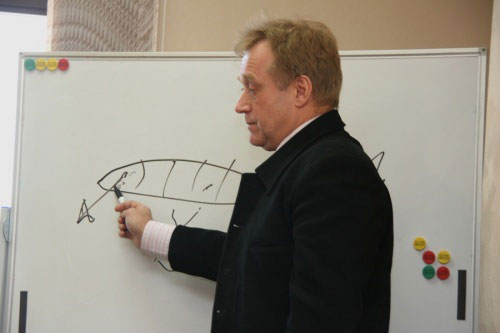 Андрей Васильевич Михайлов,Советник исполнительного директора НПФ «Универсал»Чем побудило вас заняться пенсионной проблематикой?Друзья предложили. Как вам представлялась миссия НПФ?Социальный проект помощи в жизни пожилых людей. Сами такими будем!Назовите, пожалуйста, самые трудные и самые легкие этапы в работе.Самые трудные этапы - работа в начале деятельности с работодателем по созданию пенсионных программ и расчета взносов. Легких самых (когда только получаешь зарплату и ничего не делаешь) этапов не было.Как вы оцениваете роль государства в становлении и развитии НПФ?Государство, запустив процесс, отошло в сторону и только мешало. ОПС вообще ошибка Починка!Чем гордитесь?Пенсионная программ ТНК-ВБ работает до сих пор, хотя все предприятия уже проданы Роснефти.О чем сожалеете?Увы, не от нас зависело, что социальный проект НПФ превратился в бизнес. А в России, где типа “бизнес” - там всегда украдут. Очень плохо, что крадут у дедов, как будто сами на эти деньги будут жить 200 лет или есть их будут!Поделитесь, пожалуйста, своими впечатлениями о персональной подготовке нынешних работников НПФ.Персональная подготовка нормальная.Считаете ли вы адекватным сегодняшний уровень надзора за НПФ?Контроль очень жесткий, регулятор трактует все НПФ как воров, это неправильно.Каковы роль и место НПФ в современной пенсионной системе?Обязательное пенсионное обеспечение показало, что роль НПФ в современной пенсионной системе незначительное. НПО заканчивается: работодатель, платить взносы отказывается. И по ОПС постепенно все пенсионные накопления перейдут в ПФР.  Как вам представляется будущее НПФ?Останется 3-5 НПФ при банках.Читаете ли вы журнал «Пенсионное обозрение»?Да, благодаря И.В. Заргаряну. Спасибо.Ваши пожелания читателям.Читать надо больше!